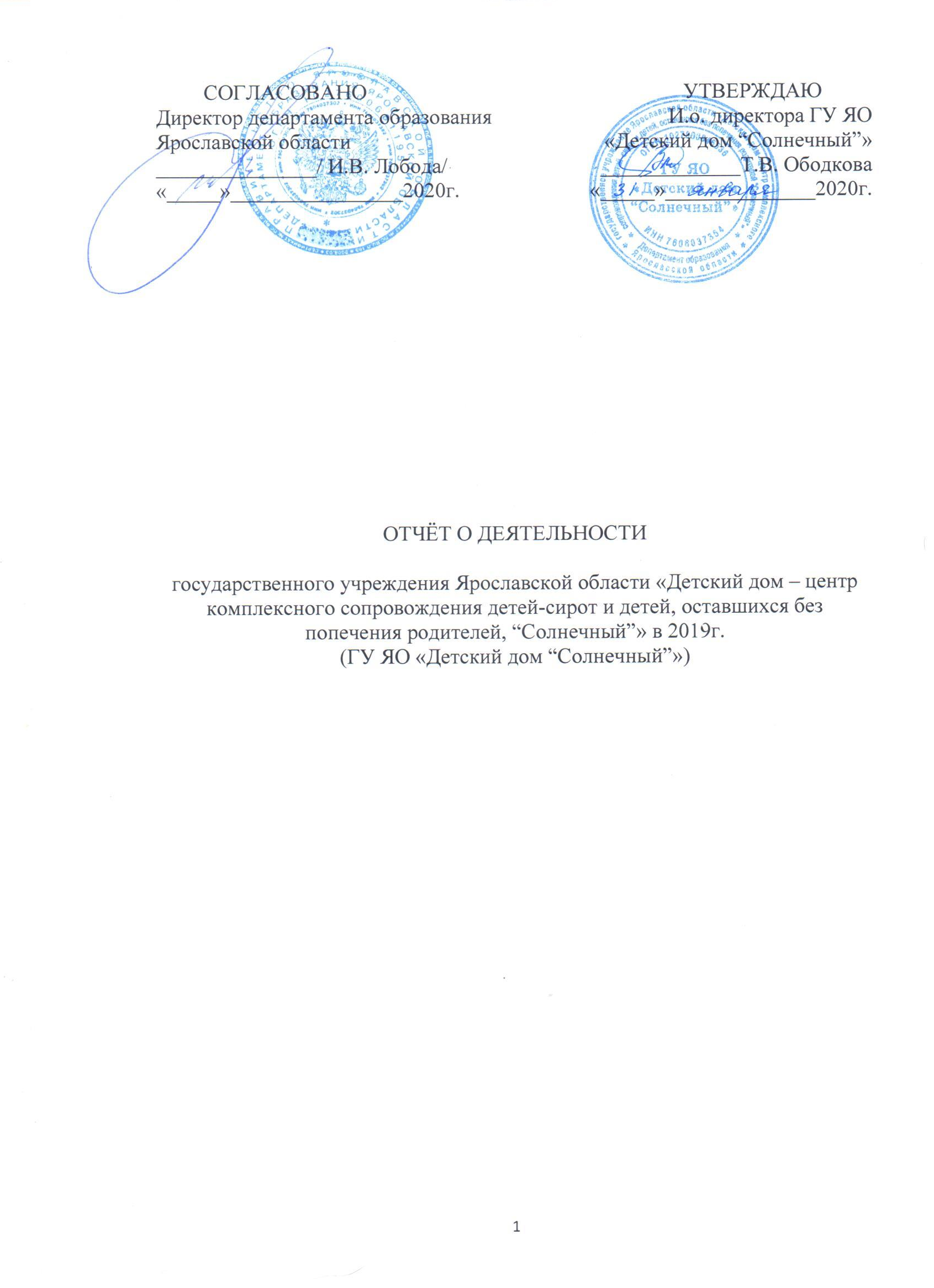 ОГЛАВЛЕНИЕ:Раздел I. Информация об организации для детей-сирот, о задачах её деятельности, об условиях содержания, воспитания и получения образования детьми в организации для детей-сирот……………………………………………………3Общие сведения об организации для детей-сирот…………………………......................................................................3Цель деятельности организации. Задачи деятельности организации на 2019г………………………………………………………………………..4Условия содержания, воспитания и получения образования детьми в организации для детей-сирот…….……………………………………….5Раздел II.Информация о численности воспитанников и их возрастных группах в 2019г.Количество воспитанников в соответствии с государственным заданием на 2019г…………………………………………………………11Характеристика возрастного и гендерного состава воспитанников. Движение контингента (по месяцам)…………………………………....11Характерные особенности воспитанников в 2019году (состояние здоровья, индивидуальные психологические и пр.)..…………………..12Раздел III.Информация о работе по возвращению воспитанников законным представителям или передаче их на воспитание в семьи граждан, проведённой в 2019г. Сведения о численности воспитанников, которые были возвращены законным представителям или переданы на воспитание в семьи граждан в течение года……………………………………………………….…14Раздел IV.Сведения о численности, структуре и составе работников организации…………………………………...………………………………….15 Характеристика состава работников организации для детей-сирот…..15Проведение обучающих мероприятий с использованием ресурсов организаций ДПО………………………...……………………………….15Сведения о повышении квалификации, профессиональной переподготовке, других обучающих мероприятиях…………………....16Раздел V.Взаимодействие с организациями и гражданами………….…………………..18Раздел VI.Основные направления деятельности структурных подразделений организаций………………………………………………………………………19Раздел I. Информация об организации для детей-сирот, о задачах её деятельности, об условиях содержания, воспитания и получения образования детьми в организации для детей-сирот Общие сведения об организации для детей-сиротГосударственное учреждение Ярославской области «Детский дом-центр комплексного сопровождения детей-сирот и детей, оставшихся без попечения родителей, “Солнечный”». Дата основания: 16 февраля 1998 года. В 2013г. учреждению присвоен профиль по информационно-технологическому направлению.Учредитель - департамент образования Ярославской области.Юридический адрес: 150043, г.Ярославль, ул.Автозаводская, д.57 а.Е-mail: yarlendom@mail.ruСайт: yarlendom.edu.yar.ruТел./факс: руководитель – и.о. директора Ободкова Татьяна Вячеславовна (4852)75-13-82, главный бухгалтер – Козлова Надежда Николаевна (4852)50-60-58,    заместитель руководителя – Ободкова Татьяна Вячеславовна, Благородов Алексей Александрович (4852) 72-28-74, служба постинтернатного сопровождения – руководитель службы Савельева Валентина Алексеевна (4852)51-92-03.Общее число мест: 22 места.       Дата организации учреждения: МОУ детский дом Ленинского района г. Ярославля был создан согласно приказу управления образования мэрии г.Ярославля № 6 от 16.02.98г.; постановлением правительства Ярославской области от 11.07.2012 г. № 619-п МОУ детский дом Ленинского района г.Ярославля переименован с 01.01.2013 года в Государственное образовательное учреждение Ярославской области детский дом –центр комплексного сопровождения детей-сирот и детей, оставшихся без попечения родителей, «Солнечный»; с 31.12.2015г. ГОУ ЯО детский дом «Солнечный» переименован в государственное учреждение Ярославской области «Детский дом – центр комплексного сопровождения детей-сирот и детей, оставшихся без попечения родителей, “Солнечный”»      В распоряжении Учреждения на праве оперативного управления находятся 5 зданий, сооружений: Здание литер Е (здание, где непосредственно осуществляется образовательный процесс) – год постройки 1964, капитальный ремонт – в 2004 году, общая площадь – 800 м2; здание литер А (здание, где располагается бухгалтерия и служба Постинтернатного сопровождения) – год постройки 1959г.,  общая площадь -600м2; здание литер Б – прачечная, общая площадь – 80м2; здание литер В, Г – склады. Общая площадь 61м2 и 52м2. Кроме этого на территории имеется гараж 20м2. Общая площадь земельного участка составляет 7926м2, включая застроенную площадь – 1717м2, замощённую – 2252м2, озеленённую – 760м2.       На территории Учреждения имеется детский городок, мини футбольное поле, беседка. Состояние территории, ограждений, объектов, удовлетворительное. Уличное освещение удовлетворительное, находится в исправном состоянии. Водоснабжение, теплоснабжение, канализация – в удовлетворительном состоянии.       Согласно государственного задания Учреждение оказывает следующие услуги:- содержание и воспитание детей-сирот и детей, оставшихся без попечения родителей, детей, находящихся в трудной жизненной ситуации. Плановый объём услуги на 2019г. – 23 чел. Факт – 23 чел.;-  оказание консультативной, психологической, педагогической, юридической, социальной и иной помощи лицам, из числа детей, завершивших пребывание в организации для детей-сирот. Плановый объём услуги на 2019г. – 140 чел. Факт – 140 чел.Организационно-правовые документы:1.Устав согласован с первым заместителем директора департамента имущественных и земельных отношений Ярославской области гг; утверждён приказом департамента образования Ярославской области № 886/01-03 от г.2. Лицензия на осуществление образовательной деятельности: серия 76Л02 № 0001147, регистрационный номер 367/16 от 11 июля 2016 г.3. Лицензия на осуществление медицинской деятельности: серия ЛО №0002246 № ЛО-76-01-002083 от 19 декабря 2016 г., срок действия – бессрочная.4. Свидетельство о внесении записи в Единый государственный реестр юридических лиц серия 76 № 002609198 от 13.12.2010г., ОГРН 10276008465365. Свидетельство о постановке на учёт юридического лица в налоговом органеСерия 76 № 002092369 ИНН 7606037354 КПП 760601001 от 25 декабря 2000г6. Свидетельство о государственной регистрации права.Цель деятельности организации. Задачи деятельности организациина 2019г.Цель:  содействие устройству детей на воспитание в семью, через выстраивание индивидуальных траекторий развития личности с учётом её потребностей, интересов, способностей, путём реализации личностно-ориентированного подхода в воспитательном процессе. Создание оптимальных условия для успешной социализации и интеграции в обществе детей-сироти детей. оставшихся без попечения родителей.Задачи:Подготовка детей к переходу на воспитание в семью; консультирование лиц, желающих усыновить (удочерить) или принять под опеку (попечительство) ребенка.Совершенствование воспитательной системы путём реализации целевых программ, использования потенциала межведомственных связей и ресурсов социальных партнёров в адаптации, реабилитации и социализации детей-сирот (реализация проектов «Уроки успеха», «IT-от внуков бабушкам». «Подросток в компьютерном мире», «Основы кинематографии» и др.);Повышение уровня образовательно процесса, разработка и апробация новых моделей обучения детей, соответствующих современным требованиям школы с учётом имеющегося опыта и потенциала каждого воспитанника (через реализацию волонтёрского проекта «И у нас уроки дома»);Разработка и апробация краткосрочной программы, направленной на формирование комплекса поведенческих навыков у вновь поступающих детей, позволяющих продуктивно взаимодействовать с окружающими и успешно справляться с ситуацией проживания в условиях детского дома и соответствовать требованиям современной жизни.Повышение уровня социальной компетентности воспитанников, устойчивой мотивации к общественно-значимым видам деятельности (проведение социальных акций, общественных значимых мероприятий, организация целевых экскурсий, реализация программы «Школа жизни»).Проведение комплексной работы по профилактике правонарушений, употребления ПАВ, алкоголя, табака; самовольных уходов. Укрепление межведомственного взаимодействия.Внедрение современных информационных средств и технологий, нового цифрового оборудования в повседневную жизнь воспитанников в целях повышения качества образования и самообразования (работа по плану IT-студии);Улучшение качества жизни воспитанников путём использования многоканальных источников финансирования (организация косметического ремонта в групповых помещениях детей; дополнительное обеспечение питанием, медикаментами, мягким инвентарём, канцелярскими товарами и прочее).Повышение уровня культуры здоровья воспитанников (организация бесед с врачами узких специальностей, санпросвет работа, организация поездки детей на море).Условия содержания, воспитания и получения образования детьми в организации для детей-сиротОрганизация проживания детей. Помещения, в которых размещаются воспитательные группы, включают в себя соответствующим образом оборудованные:- жилые комнаты, рассчитанные на 2-х человек,- санузлы,- помещение для игр, занятий и отдыха,- бытовые помещения.В детском доме создана уютная обстановка, приближенная к домашней. Проживание детей организовано по принципу воспитательных групп. Численность воспитанников в воспитательной группе не превышает 8 человек. Проживание организовано в комнатах по 2 человека. В комнатах светло и уютно. В каждой комнате имеется шифоньер, прикроватные тумбочки, стол письменный, стулья, у каждого воспитанника отдельное спальное место с чистым постельным бельем. Мебель заменяется в случае необходимости. Каждая комната индивидуально оформлена. У каждого ребёнка в достаточном количестве имеются одежда, обувь, средства личной гигиены, постельные принадлежности, личные вещи, которые находятся в свободном беспрепятственном доступе и хранятся в комнатах детей и раздевалке.В детском доме выполняется требование о формировании воспитательных групп по принципу совместного проживания и пребывания в группе детей разного возраста и состояния здоровья, братьев и сестёр, которые ранее воспитывались в одной семье. Дети, находящиеся в родственных отношениях, размещаются в одной группе за исключением случаев наличия у детей желания проживать раздельно. За каждой группой воспитанников, на основании приказа директора детского дома, закреплены сотрудники детского дома, постоянно находящиеся с группой детей, которые выполняют функции воспитателей. Замещение педагогических работников работниками из других групп не практикуется, за исключением случаев производственной необходимости. Перевод детей из одной группы в другую осуществляется только по желанию ребёнка на основании приказа директора, если это не противоречит интересам ребёнка.Для организации досуга имеется большое количество развивающих игр, методической литературы. Тренажерный зал оснащен разнообразным инвентарем с учетом интересов и потребностей воспитанников. В студиях детского дома имеются 35 единиц компьютерной техники, 4 принтера, 3 МФУ, интерактивная доска, 3 планшетных компьютера, 5 электронных книг, художественная литература в достаточном количестве; мебель и спортивное оборудование имеется в достаточном количестве; обеспеченность детей канцелярскими товарами и учебниками – 100%.Для организации образовательного процесса воспитанники оснащены всеми необходимыми школьными принадлежностями, тетрадями с печатной основой в соответствии с заявкой образовательного учреждения и программами, по которым дети обучаются. Распределение детей по школам происходит в соответствии с рекомендациями ПМПК, учитываются пожелания ребенка. Не приступивших к учебе детей среди воспитанников детского дома -1 (по решению суда находится под стражей). Процесс обучения контролирует воспитатель группы и педагог, отвечающий за связь с учебными заведениями.Имеется журнал «Регистрации посещений учебных заведений» на учебный год, в котором записи ведутся ежедневно. В журнале фиксируются все значимые для учебного процесса события: беседы с учителями по вопросам адаптации новых воспитанников, посещение собраний, опоздания на урок и причины, беседы с воспитанниками, таблица с оценками по каждому предмету за неделю по каждому учащемуся, ведение дневников. В конце каждой четверти на общем собрании воспитанников подводятся итоги успеваемости и посещаемости. Составляется промежуточный анализ успеваемости, намечаются мероприятия на следующую учебную четверть.В 2019 году дети детского дома посещали 6 школ города (МОУ СШ № 3, 25, 38, 57, 76, 94) и 6 профессиональных учебных заведений (ЯЖК, ЯКСиД, ЯКК, Университетский колледж, ЯКУиПТ, ЯКГиСС).  Сохранение и укрепление здоровья воспитанников.Организация воспитания детей выстроена в соответствии с режимом дня воспитанников, составленного на основании требований СанПин,  с учётом возраста и индивидуальных особенностей детей, времени учёбы и дополнительного образования. В учреждении организовано 5-ти разовое питание воспитанников. Для приема пищи в детском доме организована столовая, рассчитанная на 40 посадочных мест. Имеется достаточное количество столовой посуды и столовых приборов, отвечающих требованиям СанПиНа 2.4.5.2409-08. В зале столовой оформлен информационный стенд, на котором вывешивается меню, утверждаемое директором детского дома, подписанное врачом и шеф-поваром, согласно двухнедельного цикличного меню на две возрастные категории (7-11 лет и 12-18лет). Продукты питания поступают на пищеблок, который имеет склад для хранения овощей, склад для хранения сыпучих продуктов, холодный цех, горячий цех, мойку. Для контроля за качеством поступающей продукции проводится бракераж с соответствующей записью в «Журнал бракеража продуктов и продовольственного сырья».Сырье и продукты питания поступают в столовую на основании заключенных с поставщиками договоров. На поступающее сырье и продукты питания имеется вся необходимая сопроводительная документация.Отдых и оздоровление детей в каникулярный период осуществляется в соответствии с годовым планом воспитательной работы, утверждённым директором детского дома. Летний отдых воспитанников детского дома организуется ежегодно в оздоровительных лагерях Ярославской области. В 2019г. для 17 воспитанников был организован летний оздоровительный отдых в ДОЦ им А.Матросова на 21 день, 2 воспитанника – ДОЦ «Орлёнок». В осенне-зимний период 4 воспитанника прошли санаторно-курортное лечение в санатории «Искра», 6 человек – ДОЦ «Берёзка».В 2019 году имелись предписания, предложения, замечания надзорных органов по техническому состоянию зданий и внутренним коммуникациям (согласно акта проверки Госпожнадзора от 19.09.2019 года замечания выявлены, установлен срок устранения – до сентября 2020 года. Основные замечания устранены. По предписанию Роспотребнадзора от 07.05.2019 года выявленные замечания устранены. Срок устранения замечаний – до 01.06.2020 года. Информация об исполнении указанного предписания направлена в Роспотребнадзор).Безопасность содержания, воспитания и образования воспитанников в учреждении обеспечивается системой наружного видеонаблюдения. Охрана осуществляется сторожами, вахтером; входы оборудованы домофонами, установлена тревожная кнопка. Территория детского дома убирается ежедневно. Асфальтовое покрытие находится в удовлетворительном состоянии. Уличное освещение удовлетворительное, находится в исправном состоянии. Водоснабжение, теплоснабжение, канализация – в удовлетворительном состоянии.В рамках обеспечения комплексной безопасности в 2019 году было проведено повторное обследование и категорирование Учреждения. На основании акта категорирования Учреждение было отнесено к IV категории опасности, рекомендован ряд мероприятий по приведению антитеррористической безопасности учреждения к требованиям действующего Постановления Правительства:-требуется установка системы оповещения и управления эвакуацией людей на объекте (в настоящее время разработана проектно-сметная документация на данные виды работ, находится на проверке в Госстройэкспертизе);- требуется установка видеонаблюдения, направленного на критические объекты внутри здания (электрощитовая в здании литер Е) – дополнительная камера установлена. Произведена модернизация имеющейся системы видеонаблюдения;- исключение бесконтрольного пребывания на объекте посторонних граждан  обеспечено путём установки автоматизированных ворот и калитки.Воспитание, развитие, получение образования, обеспечение социальных гарантий.Воспитательная работа в ГУ ЯО «Детский дом “Солнечный”» строится на основе плана учебно-воспитательной и методической работы на год, в соответствии с концепцией воспитательного процесса и программы развития учреждения. Все дети детского дома занимаются по индивидуальной циклограмме занятости, в которой отражен весь распорядок дня ребёнка. Воспитанники детского дома занимаются в кружках и студиях детского дома:- швейная мастерская, кружок «Храбрый портняжка»;- ИЗО-студия «Радуга»;- тренажерный зал;- «Домашняя кухня»;- кинематографическая студия;- компьютерная студия;- IT-библиотека.В детском доме имеется ряд программ дополнительного образования: авторская лицензированная программа «Подросток в компьютерном мире»; авторская программа «IT- от внуков бабушкам» и др. Отдельным направлением работы является обучение детей кинематографии. В текущем учебном году дети продолжали работу в проекте по созданию документального фильма «Детство, опалённое войной». В августе воспитанники приняли участие во Всероссийском конкурсе патриотической направленности «Герои, живущие рядом» в рамках проекта «Эстафета поколений», организованном Общественной палатой РФ. Одна из воспитанниц заняла 3 место. Кроме того, Учреждением реализуется право ребенка на посещение клубов, секций, кружков, студий и объединений по интересам, действующих в иных организациях. С учетом возраста воспитанников и их состояния здоровья дети по своему желанию занимаются в секциях вне детского дома: 1 человек – волейбол, (МОУ СШ № 76), 4 человека посещают общеразвивающие программы на базе школ по программам дополнительного образования (СОШ № 38, 25, студия Горизонт).       В течение 2019г. мы организовали и приняли участие более чем в 70-ти  мероприятиях различной направленности – концерты, выставки, экскурсии, семинары, форумы, конкурсы, выезды, конференции и т.д. Часть мероприятий была инициирована социальными партнёрами учреждения, а основная их часть была продиктована профилем учреждения. Самыми крупными и значимыми мероприятиями стали:Выставки: выставки детских работ в области художественного и прикладного творчества на базе Ярославской областной нотариальной палаты, приуроченные к календарным датам;Участие в проекте «Школа семейного театра как инновационная форма социальной и культурной адаптации воспитанников детских домов и школ-интернатов Ярославской области» совместно с  АНО «Моя семья»;Создание документального фильма патриотической направленности «Детство, опалённое войной»;Экскурсионная поездка  в г.Москва, г. Суздаль;Участие во Всероссийском конкурсе «Герои, живущие рядом» - III место;Участие в выставке детского прикладного творчества, организованного БФ «Дети Марии» - г. Москва;Участие во Всероссийской Кремлёвской ёлке;Выходы в цирк, театр, океанариум, кинотеатры, экскурсии и пр.Помимо кружков и студий детского дома по своему желанию, с учетом состояния здоровья дети занимаются в секциях вне детского дома: 1 воспитанница посещает волейбольную и баскетбольную секцию, 2 воспитанницы – фитнесс аэробику.Каникулярное время планируется по отдельному плану: это организация экскурсий, походы в театры и кино, поездки и т.д.В целях обеспечения и защиты прав и законных интересов детей, в том числе права жить и воспитываться в семье, организацией для детей-сирот составляется индивидуальный план развития и жизнеустройства ребенка, который утверждается соответствующим актом органа опеки и попечительства и пересматривается не реже одного раза в полгода. Планы составляются на каждого воспитанника. Все планы проходят согласование директора ГУ ЯО Детский дом «Солнечный», начальника отдела опеки и попечительства, утверждены приказом департамента образования мэрии города Ярославля.Планы имеют три блока: 1. Общие сведения о ребенке; 2. Индивидуальный план развития и жизнеустройства; 3. Вариативная часть плана.В каждом блоке разработаны направления работы, мероприятия, сроки выполнения, ответственное лицо, ожидаемый результат. В мероприятиях прослеживается динамика, в зависимости от результатов предыдущего плана.В целом в планах определены направления работы в соответствии с рекомендациями, прописаны мероприятия по направлениям работы; определены мероприятия по работе с родственниками, отражена работа по ознакомлению с возможностью и порядком заключения договора о социальной адаптации. Присутствуют мероприятия, разъясняющие воспитанникам возможности временного пребывания в семьях граждан в каникулярные, выходные и праздничные дни.Учреждением выполняется обеспечение социальных гарантий воспитанников: обеспеченность одеждой, обувью, мягким инвентарем, предметами личной гигиены воспитанников учреждением производится в соответствии с требованиями, утвержденными постановлением Администрации Ярославской области от 14.06.2006 года № 149 «Об утверждении норм материального обеспечения детей-сирот и детей, оставшихся без попечения родителей на территории Ярославской области»: - обеспечение воспитанников мягким инвентарем производится из расчета 16500 руб. на несовершеннолетних школьного возраста, 13400 руб. на несовершеннолетних дошкольного возраста;- выходное пособие при выпуске из учреждения воспитанникам, продолжающим обучение, производится из расчета стоимости одежды и обуви в размере 7800 руб. Единовременное пособие в размере 544 руб. (по сравнению с 2018 годом размер материального обеспечения детей пособиями изменился в сторону увеличения: 2018 году – соответственно 7500 руб. и 523 руб.);- ежемесячные выплаты воспитанникам, достигшим возраста 14 лет, из расчета 136 руб. в месяц (в 2018 году – 131 р.) на основании приказа директора детского дома выдаются согласно ведомости.Жалоб, обращений на условия содержания, воспитания и образования от воспитанников учреждения не поступало.Для организации детских дней рождений выделяются средства на продукты питания в размере 5% от стоимости питания в год.Раздел II. Информация о численности воспитанников и их возрастных группах в 2019г.Количество воспитанников в соответствии с государственным заданием на 2019г.          Согласно государственному заданию плановый объём услуги на 2019г. составил 23 ребёнка. Выполнение государственного задания  - 100% (фактический объём оказанных услуг – 23,3). Характеристика возрастного и гендерного состава воспитанников. Движение контингента (по месяцам).Характерные особенности воспитанников в 2019году (состояние здоровья, индивидуальные психологические и др.)На 1 января 2019 года в детском доме воспитывались 23 человека. В течение года прибыло 11 человек. Выбыло 12 человек. Из них: В связи с устройством в замещающую семью – 4 человека;По достижению совершеннолетия – 6 человека;Возвращёны в кровную семью – 1 человек;По другим причинам – 1 человек.Таким образом, на конец 2019 года в детском доме находятся 22 воспитанника.        Из них: детей-сирот – 4 ч-ка (18 %), (в 2018 году – 4 человека);оставшихся без попечения родителей - 18 детей (82%) (в 2018 году – 19);- детей, временно помещенных в организацию по трехстороннему Соглашению – нет , в 2018г - 2.С ограниченными возможностями здоровья – 14 чел. (64%, в 2018 году было 48%) детей-инвалидов – нет.По-прежнему остаётся высоким процент детей - 41 %, возвращённых из замещающих семей (созданных не в данном учреждении) – 9 человек. Лица из числа детей, завершивших пребывание в организации, в учреждении не проживают.Медицинская деятельность в ГУ ЯО «Детский дом “Солнечный”» осуществляется на основании лицензии (серия ЛО-76-01-002083 выдана 19.12.2016г.). Укомплектованность штата медицинских работников не полная – 4 человека. Требуется медицинская сестра для ночного дежурства.Медицинский блок состоит из медицинского и процедурного кабинета, 2х санитарных комнат с душевой кабиной, изолятора, физиотерапевтического кабинета, 2х комнат для соматических больных.Диспансеризация воспитанников проведена в мае 2019 года и включала в себя: осмотр детей узкими специалистами, проведение лабораторных и инструментальных методов исследования, входящих в перечень проводимой диспансеризации. Проведена комплексная оценка состояния здоровья, в которую входило физическое развитие ребенка, группа здоровья, физкультурная группа. По результатам диспансеризации на каждого несовершеннолетнего определен план дополнительных обследований по показаниям, составлен план лечения и реабилитационных мероприятий.Углубленные осмотры детей проводятся 2 раза в год, чаще – по показаниям, включают в себя антропометрию, динамометрию, спирометрию, физикальное обследование, оценивается физическое развитие, уточняется группа здоровья и физкультурная группа, даются рекомендации. Детям с хронической патологией проводятся дополнительно консультации узких специалистов в назначенные сроки, рекомендуемое ими медикаментозное лечение проводится в детском доме, ведется журнал со сроками назначения и отмены препаратов, указанием дозы и кратности приема. Врачебные назначения выполняются в полном объеме.Контроль годности лекарственных средств проводится ежемесячно старшей медицинской сестрой под контролем врача. Кроме того, сделана подписка на рассылку забраковки для своевременного изъятия лекарственных препаратов, запрещенных к использованию.В стационар дети направлялись по рекомендациям узких специалистов; также для обследования с целью уточнения диагноза; по экстренным показаниям (с травмами, другими состояниями, нуждающимися в оказании неотложной медицинской помощи или уточнения диагноза). Все госпитализации воспитанников в медицинские учреждения города обоснованы. В течение 2019 г. таких случаев было 10.       В октябре-ноябре проведена вакцинация против сезонного гриппа 90% детей.         Распределение детей по группам здоровья на конец отчетного года:Всего единиц патологии по результатам диспансеризации (% от 18 детей, проходивших диспансеризацию):Раздел III. Информация о работе по возвращению воспитанников законным представителям или передаче их на воспитание в семьи граждан, проведённой в 2019г. Сведения о численности воспитанников, которые были возвращены законным представителям или переданы на воспитание в семьи граждан в течение годаВ учреждении созданы условия для общения детей с родственниками и кандидатами в замещающие семьи в соответствии. Имеется порядок осуществления встреч, определено место и время, в том числе предусмотрена возможность посещения детей в вечернее время в будние дни и выходные дни. Условия для общения детей с законными представителями и родственниками обеспечивается учреждением посредством телефонных переговоров, переписки и личных встреч с целью нормализации отношений в семье и содействия возвращению ребёнка в семью, если данное общение не противоречит интересам ребёнка. Кроме того, учреждением обеспечивается ознакомление лиц, желающих усыновить или принять под опеку ребёнка, получивших направление на посещение ребёнка, с его личным делом, медицинскими диагнозами, психологическими и поведенческими особенностями.В Учреждении практикуется временная передача воспитанников в семьи граждан ведется в соответствии с действующим законодательством. Передача детей фиксируется в Журнале «Учета временной передачи детей в семьи граждан, постоянно проживающих на территории РФ». В течение 2019 года положительных решений о временной передаче воспитанников в семьи граждан было принято 115, отказов не было. За 2019 год 5 воспитанников временно передавались в семью на каникулы, праздничные и выходные дни (в 2018 году – 8 человек).Решение о временной передаче ребенка в семью граждан оформляется в форме приказа директора детского дома, с оригиналом которого гражданин знакомится под роспись. На питание ребенка выделяются денежные средства с учетом возраста ребенка и времени пребывания его в семье. При временной передаче воспитанника детского дома в семью гражданина администрацией учреждения направляется в территориальный орган опеки и попечительства по планируемому месту пребывания ребенка и по месту нахождения учреждения, соответствующее уведомление и копию приказа о временной передаче. По окончании установленного срока временной передачи в семью, воспитанники детского дома возвращены в организацию своевременно.В 2019 году детей, переданных на воспитание в приёмную семью – 3 ребёнка (в 2018 году – 1 чел.). Один воспитанник усыновлён. Срок нахождения усыновленного ребенка в детском доме составил более 1,5 лет. В кровную семью передан 1 воспитанник, который находился в детском доме 6 месяцев.Раздел IV. Сведения о численности, структуре и составе работников организацииХарактеристика состава работников организации для детей-сирот.       В настоящее время существуют вакансии по следующим должностям: директор, педагог-организатор, медсестра для ночного дежурства.        В этом учебном году основной кадровый состав остаётся стабильным – 13 педагогов. С детьми работали 6 педагогов-воспитателей, инструктор по труду, 2 педагога дополнительного образования, педагоги-психологи, социальный педагог, а также опытные медицинские сестры и врач. В этом учебном году основной кадровый состав остаётся стабильным, влились 2 воспитателя. 70%  педагогов  имеют первую и высшую квалификационные категории.  Не имеют квалификационных категорий 4 специалиста (30%)  (из них : 1 воспитатель – молодой специалист, 1 воспитатель – в настоящее время получает высшее образование, 1 педагог-психолог – выход из отпуска по уходу за ребёнком. Оба психолога планируются к аттестации в 2020 году.).Проведение обучающих мероприятий с использованием ресурсов организаций ДП, образовательных организаций высшего образования.       В 2019 году детский дом стал площадкой проведения серии занятий проекта «Калейдоскоп ресурсов. Лайфхаки для педагогов» (психотехники актуализации и управления личностными и профессиональными ресурсами), проводимом НК «Региональная ассоциация психологов - консультантов» при ЯрГУ им. П.Г. Демидова под руководством Н.В. Клюевой. Участие в проекте приняли педагоги и администрация детского дома в количестве 15 человек.  Целью работы было освоение методик повышения психологического благополучия педагогов, способствующих профилактике эмоционального выгорания.       В 2019г. 3 педагога - психолога в течение года прошли серию вебинаров (11) в рамках программы «Сила Рода. Голос Предков» по подготовке в области практической психологии по методу комплексной Сказкотерапии при международном институте Сказкотерапии, Кипр.       3 педагога приняли участие в семинаре - вебинаре «Ожерелье белых ночей -2019», организованного международным институтом Сказкотерапии, Кипр.Сведения о повышении квалификации, профессиональной переподготовке, других обучающих мероприятиях, способствующих формированию компетенций сотрудников организации.Раздел V. Взаимодействие с организациями и гражданами       В течение года проводилась работа с социальными партнёрами по разным направлениям: ОДН, КДН и ЗП, ГАИ – профилактика правонарушений и совершения самовольных уходов;УФСИН, Росгвардия – организация спортивных и тематических мероприятий, профориентация, оказание помощи в бытовых вопросах;Ярославская областная нотариальная палата – организация досуговых мероприятий, экскурсий, развитие кружков и студий детского дома, оказание материальной помощи при выпуске из детского дома; правовая помощь;БФ «Катрен» - организация благотворительной помощи на оказание медицинских услуг; медицинское сопровождение детей-сирот;ЯО «Союз женщин» - разносторонняя помощь отделению социальной и психологической помощи «Маленькая мама»;Союз ветеранов Ленинского РОВД – оказание правовой помощи, правовое просвещение детей, информационная помощь в организации работы киностудии;ПАО «Форабанк» – материальная помощь;ЯрГУ им. П.Г. Демидова – КПК для педагогов детского дома;БФ им. А. Лисицина – культурный досуг детей;Школа «Вдохновение» - краеведение, изобразительное искусство;БФ «Спасибо» - организация досуга детей; именные подарки к дням рождениям детей; обучающие семинары, встречи для детей;Юридический центр «Содействие» - оказание юридической помощи выпускникам детских домов;Попечительский совет детского дома – многопрофильная и разносторонняя      помощь Учреждению.        В 2019 году привлечено пожертвований на сумму порядка 800 000 рублей (как в виде безналичных переводов, так и в виде пожертвований, необходимых для детей: техника, канцелярские товары, одежда и пр.). Сравнивая данные 2018 года и текущего, надо отметить незначительное увеличение внебюджетных средств. Самыми объёмным источниками финансирования в этом году стали:-  Ярославская областная нотариальная палата;- ПАО «ФораБанк»- ГМ «Глобус»- БФ «Катрен»      Благодаря спонсорской помощи в учреждении обновлена бытовая техника, приобретён компьютер, пылесосы; производилось оснащение кружков и студий детского дома; приобретены канцелярские товары для детей, одежда, наполнение для комнаты психологической разгрузки. Для детей, выпускающихся из детского дома, приобретены комплекты выпускника; организовано транспортное и экскурсионное обслуживание воспитанников по Ярославской области и за её пределы; организованы досуговые мероприятия для детей. Раздел VI. Основные направления деятельности структурных подразделений организацийАнализ работы службы постинтернатного сопровождения.Деятельность службы направлена на создание условий для успешной постинтернатной адаптации лиц из числа детей-сирот и детей, оставшихся без попечения родителей, а также для их самореализации, социализации и интеграции в общество. В 2019году как и прошлом году функционировало 2 отделения: консультативное «Ты можешь сам!» и  отделение «Маленькая мама». В 2019 году данную деятельность осуществляли 4 специалиста: юрист, педагог-психолог, социальный педагог, педагог-организатор. Госзадание по количеству обслуживаемых выпускников осталось на прежнем уровне - 140 человек. Отделение социально-психологической помощи «Маленькая мама»Возрастной диапазон молодых мам составил от 18 лет и до 33 (старше 23 лет мамы с очень трудной ситуацией или с умственной отсталостью).  Срок договора сопровождения   - 1 год, при необходимости пролонгируется. Надо отметить, что основной задачей отделения является психолого-педагогическая подготовка их к самостоятельному проживанию.   Для этого в отделении организован дневной стационар, в рамках которого выстроена групповая и индивидуальная работа с матерями и их детьми, направленная на укрепления детско-родительских отношений, личный рост мам, подготовка детей к детскому саду и др. В течение отчетного периода заключено 3 новых договора, 14 договоров пролонгированы, 5 договоров закрыты. Ежемесячно на сопровождении находились от 20 до 24 молодых мам  и от 30 до 36 несовершеннолетних детей, из них 3 из опекунской семьи, 2 из приемной, остальных выпускницы детских домов.  Все семьи удалось сохранить, отказов от детей нет.Для осуществления образовательной  деятельности в отделении реализуются следующие направления:  - Социально-правовое  - Психолого-педагогическое- Организационно-массовое Всего за 2019 год было оказано 670  услуг, которые распределились следующим порядком.Социально-правовое направлениеИз таблицы видно, что большее количество услуг относится к социальной помощи.  В результате  данной деятельности: 8 детей стали посещать детский сад, двоим детям было рекомендовано и оказана помощь в переходе в специализированный детский сад; четверым мамам было оказано содействие в трудоустройстве, налажено взаимодействие с центром занятости;  двое мам, после декретного отпуска продолжили обучение в колледжах;  оказывалась помощь в оформлении документов на получение компенсации за съем жилья (5 мамам); помощь в обустройстве полученных квартир; решение бытовых проблем и ухода за детьми двум мамам, состоящие на учете в КДН и ООиП, в  результате интенсивного комплексного сопровождения молодой мамы и ее несовершеннолетнего ребенка, удалось сохранить их семью.В рамках юридической помощи осуществлялись выходы юриста в суд: включение в список на включение в список на  получения жилья (1), на получения внеочередного жилья (3), на вселение в жилое помещение (1).Выезды специалистами осуществлялись в двух направлениях: социальный патронаж, где оказывалась как социальная, так и психологическая помощь; выезды по сопровождению мам, получивших жилье из спец. жил. фонда, где оказывалась помощь в обустройстве и сохранении   жилья, контролировалась своевременная оплата  ЖКХ.Матерям, находящимся в особо трудной жизненной ситуации в течение года периодически оказывалась материальная помощь в виде продуктов, детской одежды, мебели и др. Благодаря социальным партнерам, таким как благотворительный фонд «Спасибо», юридическая фирма «Фемида», благотворительная группа «Доброе сердце» и др. удавалось осуществлять данную деятельность. В течение года сотрудники фонда «Спасибо» реализовывали проект «Ты прекрасна!», четыре мамы стали участниками данного проекта. Психолого-педагогическое направлениеВ деятельности данного направления осуществляется в обязательном порядке диагностическое обследование взрослых и детей при поступлении на сопровождение и перед окончанием договора; коррекционно-развивающие занятия с детьми, направленные на подготовку детей к посещению детского сада, коррекцию поведения, укреплению детско-родительских отношений и др.; индивидуальное консультирование молодым  мам  по интересующим их темам. Все направления в этом году были реализованы, где консультативная деятельность представлена в большом объеме, так как данная работа долгосрочная и требует много времени.Организационно-массовое направлениеДосуговая деятельность для выпускниц детских домов и очень важна, т.к. у данной категории матерей плохо сформирована модель семьи и семейные ценности. Поэтому, посещение традиционных праздников, встреч с интересными людьми помогают укреплению детско-родительских отношений, формированию семейных  традиций, а также содержательному времяпрепровождению. Данные мероприятия обязательно для всех сопровождаемых. Участвуя в благотворительных Акциях, дети и мамы имеют возможность получить праздничные подарки или воспользоваться услугами других ценных специалистов (парикмахеров, врачей, мастеров по организации быта и др.). Консультативное отделение «Ты можешь сам!»Деятельность отделения направлена на оказание специалистами Службы консультативной (юридической, психолого-педагогической, социальной) помощи выпускникам разных интернатных учреждений или из замещающих семей.В отделении реализуются следующие направления деятельности:-  подготовка старших воспитанников детского дома к самостоятельной жизни по программе «Путь к самостоятельной жизни»;- консультирование специалистами службы выпускников интернатных учреждений, а также из замещающих семей г. Ярославля, Ярославской и других областей по всем насущным проблемам (получение профессии и трудоустройство, подготовка к семейной жизни  и к самостоятельному проживанию и др.);- информирование учащихся из числа детей-сирот и детей, оставшихся без попечения родителей, обучающихся в ОУ о деятельности службы  постинтернатного сопровождения в рекламных целях;  проведение семинаров по юридическим и психологическим вопросам; -сопровождение лиц из числа детей-сирот и детей, оставшихся без попечения родителей, получивших жилое помещение по договору из специализированного жилищного  фонда.В рамках первого направления из старших воспитанников детского дома была создана группа и с начала учебного года  психологи начали реализацию  программы «Путь к самостоятельной жизни».  Освоив данную программу, будущие выпускники станут более уверенными, научаться принимать правильные решения и справляться с трудностями, а значит начать свою самостоятельную жизнь вне детского дома более успешно.Консультативная деятельность представлена достаточно объемно, в пределах норм  ГЗ.  За 2019 год было осуществлено 1615 услуг лицам, из числа детей-сирот и детей, оставшихся без попечения родителей.  В этом году в службе работают два психолога, поэтому процент психологических услуг наиболее высокий.Всего лиц, из числа детей-сирот и детей, оставшихся без попечения родителей, обратилось за консультативной помощью 1192 человека.              По сравнению с прошлым годом есть увеличение оказанных услуг и увеличение  количества выпускников, обратившихся за помощью.   Привлекать выпускников для консультативной деятельности помогают выходы в профессиональные образовательные учреждения, где сотрудники службы проводят рекламные акции, а также юридические и психологические семинары. В этом году состоялось 5 таких семинаров в пяти учебных организациях, присутствовали на них 56 выпускников.Сопровождение нанимателей спец. жил. фонда осуществляется по следующим видам деятельности: - обследование жилого помещение нанимателя,- составление акта обследования,- разъяснительная работа на предмет соблюдения правил проживания,- проведение домовых собраний для нанимателей,- взаимодействие и координация работы с ДИЗО и Департаментом образования,- предоставление информационных писем в ООиП о результатах сопровождения тех нанимателей, у которых заканчивается срок настоящего договора.В 2019 г. было обследовано 44 квартиры нанимателей, проведено собрание для нанимателей по ул. Романовская, получивших квартиры в 2014 г. и составлены 5 информационных писем в Дзержинский отдел опеки и попечительства. Подводя итоги можно отметить сплоченность и профессионализм сотрудников Службы, желание совершенствоваться, осваивать новые направления и достигать высоких результатов.МесяцВозрастные, гендерные характеристики состава воспитанников (количество воспитанников на 01 число месяца)Возрастные, гендерные характеристики состава воспитанников (количество воспитанников на 01 число месяца)Возрастные, гендерные характеристики состава воспитанников (количество воспитанников на 01 число месяца)Возрастные, гендерные характеристики состава воспитанников (количество воспитанников на 01 число месяца)Возрастные, гендерные характеристики состава воспитанников (количество воспитанников на 01 число месяца)Возрастные, гендерные характеристики состава воспитанников (количество воспитанников на 01 число месяца)Поступило в течение месяца, челВыбыло в течение месяца, челМесяц0-3года3-7лет7-10лет10-14 лет14-16 лет16-18 летПоступило в течение месяца, челВыбыло в течение месяца, челМесяцМал/девМал/девМал/девМал/девМал/девМал/девПоступило в течение месяца, челВыбыло в течение месяца, челянварь002/11/22/47/411февраль002/12/22/46/401март002/12/22/45/410апрель002/12/23/45/401май002/12/22/45/400июнь002/12/22/45/412июль002/12/22/54/331Август002/14/21/55/300Сентябрь002/14/21/55/311Октябрь002/14/11/65/300Ноябрь002/14/11/65/310декабрь002/14/11/65/335Всего в 2019г.0035691112IIIIIIIIIIIIIVIVVV2018г2019г2018г2019г.2018г2019г2018г2019г2018г2019г4 - 6 лет00107 - 17 лет10101112118 летИтого:00101012121000ДолжностьУровень образования (кол-во чел.)Уровень образования (кол-во чел.)Педагогический стаж общий/ в данном учреждении (кол-во чел.)Педагогический стаж общий/ в данном учреждении (кол-во чел.)Педагогический стаж общий/ в данном учреждении (кол-во чел.)Педагогический стаж общий/ в данном учреждении (кол-во чел.)Квалификационная категория (кол-во чел.)Квалификационная категория (кол-во чел.)Квалификационная категория (кол-во чел.)Квалификационная категория (кол-во чел.)Возраст(кол-во чел.)Возраст(кол-во чел.)Возраст(кол-во чел.)Возраст(кол-во чел.)ДолжностьВысшееСреднее профессиональное0-5 лет5-10 лет10-20 летСвыше 20 летвысшаяперваяСоответствие должностиб/кДо 25 лет25-45 лет45-60 летСтарше 60 летдиректор11/111Зам.директора по УВР11/111Зам.директора по АХЧ11/111Зам.директора по Службе постинтерната10/11/011Гл. бухгалтер10/11/011Воспитатели422/20/34/141124Педагог-психолог32/21/112111Инструктор по труду11/111ПДО21/11/11111Социальный педагог11/111ФИО, должность сотрудникаППККПКОбучающие мероприятияНаименование организацииНаименование курса, кол-во часовРеквизиты документаБельцова С.Ф., педагог дополнительного образования+семинарГАУ ДПО ИРОГАУ ДПО ИРО«Конструктор сетевых программ», 36ч«Аспекты повышения доступности дополнительного образования», 5чУдостоверение № 065765 от 29.11.2019г.СвидетельствоБерестова И.А., педагог дополнительного образования+ГАУ ДПО ИРО«Конструктор сетевых программ», 36чУдостоверение № 065767 от 29.11.2019г.Филиппова Ю.В., инструктор по трудусеминарГОАУ ДО ЯО «ЦДЮТТ»«Методика изготовления поделок из бумаги в технике оригами «Японские мотивы»»Свидетельство № 124/01-07 от 25.11.2019г.Капрашова Е.Ю. - вопитатель, Павлычева А.В. – социальный педагог, Бельцова С.Ф., берестова И.А. – ПДО, Филиппова Ю.В. – инструктор по труду, Ободкова Т.В. – зам.директора  Международный Форум «Евразийский образовательный диалог»ГАУ ДПО ИРОСертификат от 30.04.2019г.Ильичёва О.Е. – педагог-психолог+Серия вебинаровАНО «Национальный исследовательский институт ДПО»Национальный исследовательский институт ДПО (АНО НИИДПО)«Арт-терапевтические техники в групповой и индивидуальной работе», 108«Проявление негативизма у детей», транзактный анализ симбиоза; нарушение межличностных коммуникаций в семье; возрастные кризисы; работа с чувствами.Удостоверение №77248983881 от 06.09.2019г.На протяжении 2019г. Дзёма И.В., педагог-психологРегиональная научно-практическая конференция педагоговСеминар-практикумИнтернет-вебинарГКУ ЯО «Агенство по обеспечению функционирования системы образования ЯО», г. Тутаев, СтимулГ.МоскваВыступление «Психологическое сопровождение процесса становления безопасной и комфортной среды в работе с воспитанниками»«Профилактика и методы преодоления эмоционального выгорания»«Исцеление травмы: экзистенциальные основы психотерапии травмы»Г. Углич, 18 апреля 2019г.Сентябрь, 2019г.Сентябрь, 2019г.Шарковская Н.Г., педагог-психолог+Семинар-практикумКПК по супервизииГКУ ЯО «Агенство по обеспечению функционирования системы образования ЯО», г. Тутаев, СтимулТКДН и ЗП«Профилактика и методы преодоления эмоционального выгорания»Супервизия как современный метод работыСентябрь, 2019г.Сентябрь-декабрь, удостоверения в работеПавлычева А.В., социальный педагог+КПК по супервизииТКДН и ЗПСупервизия как современный метод работыСентябрь-декабрь, удостоверения в работеБалабанов М.В., контрактный управляющий, Козлова Н.Н., главный бухгалтер, Ковригина С.С., специалист по кадрам, Исаковская Л.М., врачСеминары, совещания по вопросам профессиональной деятельностиВ течение года